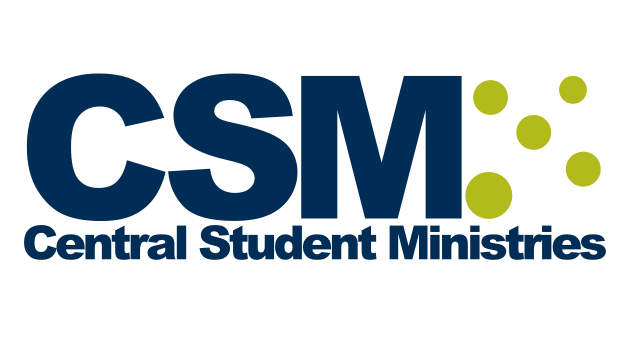 If you are under the age of 18, please have your parents or legal guardian fill out the following:LIABILITY RELEASE/CONSENT TO TRAVELI, ________________________, being the parent or legal guardian of ______________________________, a minor of __________ years of age, consent and agree that said child may travel with Central United Methodist Church of Fayetteville, AR on trips sponsored by Central United Methodist Church, Fayetteville, AR from       June 1, 2017 through August 31, 2018; and I hereby release the assistants from any liability whatsoever arising out of injury, sickness, or damage which may be sustained by said child during the course of said trip. MEDICAL RELEASEI, ________________________, being the parent or legal guardian of _____________________________, do further give my consent for the director or properly appointed staff member of Central United Methodist Church to secure the administration of medical treatment or medication for the above named child, from  June 1, 2017, through August 31, 2018; and I do further agree to the performance of such treatment, anesthetics, and operations as in the opinion of the attending physician is deemed necessary for our child.PARTICIPANT INFORMATIONName of Participant: ____________________________________ Phone: ______________________________Address: ______________________________ City: _____________________ State: ________ Zip: _________Birthdate: _____________ Gender: ______ Physician’s Name/Phone #: ________________________________INSURANCE INFORMATIONCompany: _____________________________________________ Effective Date: _______________________Group #: _________________________________________ Member ID: ______________________________EMERGENCY NOTIFICATION					ALTERNATE CONTACTName: __________________________________		Name: _________________________________Home Phone: ____________________________		Home Phone: ___________________________Work Phone: ____________________________		Work Phone: ___________________________HEALTH HISTORYMedical Conditions: ____ Drug Allergies____ Asthma____ Hay Fever____ Insect Sting Allergy____ Diabetes____ Cardiac____ Nervous Disorder____ Epilepsy____ Emotional Disability____ Mental Disability____ Seizure Disorder ____ Physical DisabilityIf you have checked any of the above, please give details: ___________________________________________ Date of Last Tetanus Shot: ______________ Activity Restrictions: ___________________________________This health history is correct, so fast as I know. I hereby give my permission to the physician, nurse, or dentist selected by Central United Methodist Church to secure medical and dental aid as required for illness or injury under a physician’s orders, including transportation to and from the necessary facilities. In case of an accident, I will not hold Central United Methodist Church or staff responsible. Signature: _____________________________________________________ Date: _______________________			(parent or legal guardian if registrant is a minor)